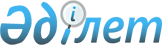 О внесении изменения и дополнений в постановление акимата от 4 июня 2015 года № 284 "Об установлении размера платы за пользование жилищем из государственного жилищного фонда"Постановление акимата Костанайского района Костанайской области от 19 октября 2015 года № 585. Зарегистрировано Департаментом юстиции Костанайской области 25 ноября 2015 года № 6022

      В соответствии с пунктом 1 статьи 97 Закона Республики Казахстан от 16 апреля 1997 года «О жилищных отношениях», приказом Председателя Агентства Республики Казахстан по делам строительства и жилищно-коммунального хозяйства от 26 августа 2011 года № 306 «Об утверждении Методики расчета размера платы за пользование жилищем из государственного жилищного фонда», акимат Костанайского района ПОСТАНОВЛЯЕТ:



      1. Внести в постановление акимата Костанайского района от 4 июня 2015 года № 284 «Об установлении размера платы за пользование жилищем из государственного жилищного фонда» (зарегистрировано в Реестре государственной регистрации нормативных правовых актов под № 5746, опубликовано 23 июля 2015 года в газете «Арна») следующие изменение и дополнения:



      пункт 2 приложения к указанному постановлению изложить в новой редакции:

      «2. Поселок Затобольск, микрорайон Дорожник, дом 14, квартира 1, в размере 101,31 тенге за один квадратный метр общей площади в месяц;»;



      дополнить приложение к указанному постановлению пунктами 11, 12 следующего содержания:

      «11. поселок Затобольск, микрорайон Нурай, дом 1, в размере 45 тенге за один квадратный метр общей площади в месяц;

      12. поселок Затобольск, микрорайон Нурай, дом 2, в размере 50 тенге за один квадратный метр общей площади в месяц.».



      2. Настоящее постановление вводится в действие по истечении десяти календарных дней после дня его первого официального опубликования.      Аким Костанайского района                  Т. Исабаев
					© 2012. РГП на ПХВ «Институт законодательства и правовой информации Республики Казахстан» Министерства юстиции Республики Казахстан
				